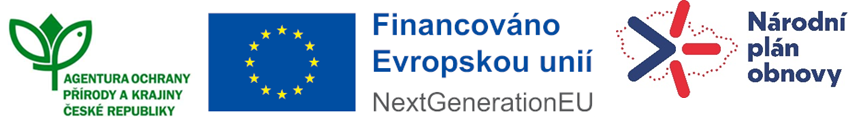 	 Objednávka služby	na základě rámcové dohody ČÍSLO: 24175/SOPK/2023číslo spisu: S/24175/SOPK/23č.j.: 07162/SOPK/24Číslo akce: POPFK-617/16/24Objednatel: 
Česká republika - Agentura ochrany přírody a krajiny ČRKaplanova 1931/1, 148 00 Praha 11Zastoupený: Mgr. František Jaskula  ředitel RP MoravskoslezskéBankovní spojení: ČNB Praha, č. ú.:18228011/0710 IČO: 62933591Zhotovitel: 
Mendelova univerzita v BrněSídlo: Zemědělská 1, 61300 BrnoJednající: prof. Dr. Ing. Jan Mareš, rektorIČO: 62156489DIČ: CZ62156489Bankovní spojení: xxxxxxxxxxV rozsahu této smlouvy osoba zmocněná k jednání s objednatelem, věcným úkonům apředání díla: Mgr. Martin Duľa, Ph.D. Objednatel touto objednávkou závazně objednává službu č. 1 dle článku 5.4 rámcové dohody (číslo smlouvy:  24175/SOPK/2023). Objednávaná činnost: Délka trvání monitoringu 2 měsíce (max 61 dní).Rozpočet a specifikace díla:Práce mapovatele: 75.000 Kč/ 2 měsíceSupervize experta: 30.000 Kč/ 2 měsíceCestovné 10 Kč/km (60 km denně, 5 výjezdů týdně) Nákup 8 ks MMS fotopastí pro poskytnutí služby - 9000 Kč/ksSlužba č. 1 obsahuje tyto činnosti:Dobu strávenou cestou, monitoring výskytu vlků ve Slezských Beskydech a jeho vyhodnocování, vytipování míst na odchyt, nákup fotopastí pro účely poskytnutí služby, dohled experta nad dodržením metodiky monitoringu mapovatelem.Vzorky genetického materiálu pro analýzy DNA (označené datem, místem nálezu – ID nálezu dle NDOP a „Slezské Beskydy“) bude zhotovitel předávat 1 x týdně k rukám Mgr. Františka Jaskuly, ředitele RP Moravskoslezského, který zajistí předání pro urychlené provední analýz, které hradí objednatel.Poskytovatel bude jedenkrát týdně elektronicky informovat Mgr. Františka Jaskulu frantisek.jaskula@nature.cz (v kopii RNDr. Jindřišku Jelínkovou, Ph.D. jindriska.jelinkova@nature.cz ) o průběhu monitoringu a průběžných zjištěních.Způsob a forma předání výsledků:Souhrnná zpráva o výsledcích monitoringu popisující intenzitu monitoringu, umístění fotopastí, počet návštěv a hodin v terénu, počet pozitivních zjištění s lokacemi, závěry z monitoringu: oblast výskytu smečky, počet jedinců, struktura smečky (rodiče + mláďata), navržení konkrétních lokalit pro realizaci odchytu pomocí nášlapných pastí s odůvodněním. Zpráva bude podána elektronicky Mgr. Františku Jaskulovi (v kopii RNDr. Jindřišce Jelínkové, Ph.D) nejpozději 61. den od účinnosti objednávky (den uveřejnění v registru smluv).Cena celkem:	201 000 Kč bez DPHDPH: 42 210 KčCena celkem: 243 210 Kč včetně DPH Název programu a dotační titul opatření: NPO-POPFK, 115V342003657
Místo plnění: Slezské Beskydy, oblast Jablunkovska
Termín dodání: 2 měsíce (max 61 dní) od účinnosti objednávky
Objednávka podléhá povinnosti uveřejnění prostřednictvím registru smluv podle zákona o registru smluv, nenabude účinnosti dříve, než dnem jejího uveřejnění. Objednatel bude o nabytí účinnosti objednávky zhotovitele neprodleně informovat (elektronicky).V Praze dne................... Podpis objednatele:....................